«Агроинвестбанк» предлагает Вам недвижимость в городе Душанбе и других регионах республики!«Агроинвестбанк» предлагает Вам недвижимость в городе Душанбе и других регионах республики!Современные квартиры, жилые дома и  коммерческие площадиПО ДОСТУПНЫМ ЦЕНАМ!тел.: (37)233-26-56Современные квартиры, жилые дома и  коммерческие площадиПО ДОСТУПНЫМ ЦЕНАМ!тел.: (37)233-26-56НОВОСТРОЙКИ:Фото:Описание объекта:Фото:Коммерческая площадь в новом 7-и этажном жилом доме по адресу: г.Душанбе,  82 микрорайон,  ул.Шамси-16— оздоровительный центр на 1и 2-ом этажах (784 и 734 квадратных метров).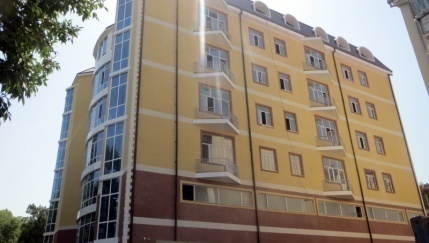 Жилая и коммерческая площадь в строящемся жилом доме по адресу: г.Душанбе, улицы Бухоро-29 и Истаравшан-21,25— 1,2,3-х комнатные квартиры с 3-го по 18-й этажи (от 47 до 135 квадратных метров); — пентхаус на 19-м этаже (до 900 квадратных метров);— коммерческая площадь на 1-м и 2-м этажах;— парковка (машиномест) в подвальном помещении;— складские площадь в подвальном помещении. 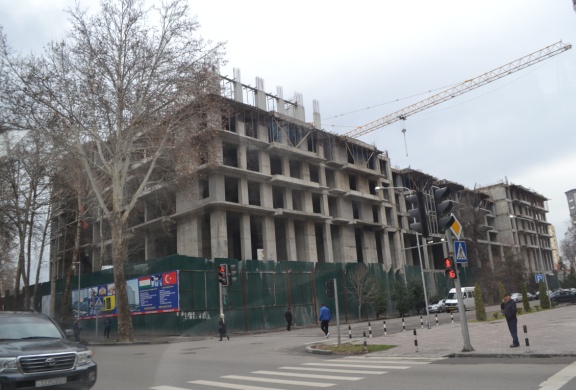 Жилая и коммерческая площадь в новом 13-и этажном жилом доме по адресу: г.Душанбе, 102 микрорайон, ул.Н.Махсум— петхаус на 13-м этаже (от 228 до 276 квадратных метров); — коммерческая площадь на 1-м и 2-м этажах (от 87 до 704 квадратных метров);— парковка в подвальном помещении. 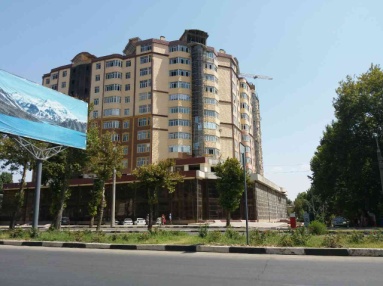 Коммерческая площадь в новом 16-ти этажном жилом доме по адресу: г.Душанбе, ул.Бухоро-2—на 2-ом этаже (до 1 336 квадратных метров).    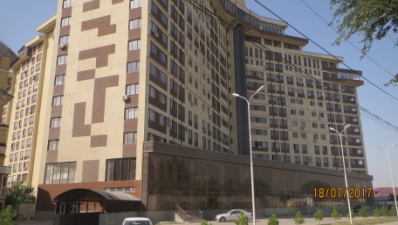 Более подробная информация о вышеназванных объектах и другой недвижимости по тел.: (37)233-26-56Более подробная информация о вышеназванных объектах и другой недвижимости по тел.: (37)233-26-56СПИСОК ОБЪЕКТОВ  ОАО «АГРОИНВЕСТБАНК» ДЛЯ ПРОДАЖИСПИСОК ОБЪЕКТОВ  ОАО «АГРОИНВЕСТБАНК» ДЛЯ ПРОДАЖИСПИСОК ОБЪЕКТОВ  ОАО «АГРОИНВЕСТБАНК» ДЛЯ ПРОДАЖИСПИСОК ОБЪЕКТОВ  ОАО «АГРОИНВЕСТБАНК» ДЛЯ ПРОДАЖИСПИСОК ОБЪЕКТОВ  ОАО «АГРОИНВЕСТБАНК» ДЛЯ ПРОДАЖИСПИСОК ОБЪЕКТОВ  ОАО «АГРОИНВЕСТБАНК» ДЛЯ ПРОДАЖИСПИСОК ОБЪЕКТОВ  ОАО «АГРОИНВЕСТБАНК» ДЛЯ ПРОДАЖИСПИСОК ОБЪЕКТОВ  ОАО «АГРОИНВЕСТБАНК» ДЛЯ ПРОДАЖИ№наименование объекта наименование объекта адрес местоположенияописание объектаописание объектаописание объектаописание объекта№наименование объекта наименование объекта адрес местоположенияобщая площадь участка (кв.м.)площадь под строениями (кв.м.)полезная площадь (кв.м.)количество  комнат (помещений) ЖИЛЫЕ ДОМА ЖИЛЫЕ ДОМА ЖИЛЫЕ ДОМА ЖИЛЫЕ ДОМА ЖИЛЫЕ ДОМА ЖИЛЫЕ ДОМА ЖИЛЫЕ ДОМА 1Квартира на 4-ом этаже  6-ти этажного дома Квартира на 4-ом этаже  6-ти этажного дома г.Вањдат, ул.Сомониён, кв.10 108.4042Жилой домЖилой домг.Душанбе, ул.Шураксайская, дом 36а1 293.00199.00402.203Жилой домЖилой домг.Гиссар, ул.Б.Хилоли - 82667.00280.9098.204Жилой домЖилой домг.Гиссар, ул.Б.Хилоли - 84585.90190.9040.905Жилой домЖилой домг.Гиссар, ул.Б.Хилоли - 88573.00198.50228.106Жилой домЖилой домг.Гиссар, ул.C.Шерози2 200.00275.50463.8087Дача (жилой дом)Дача (жилой дом)г.Гиссар, с/с Хонакои-Кухи, село Лаби Сой (Хелисой)1 480.00244.70243.2058ДачаДачаг.Гиссар, с/с Гиссар, село Сумбула1 802.00296.50164.5079Жилой домЖилой домг.Гиссар, ул.Н.Масъуми - 14359.00200.30105.30410Жилой домЖилой домг.Вахдат, ул.Салимзода, дом 67690.00466.30325.201111Жилой домЖилой домг.Гиссар, с/с Навобод, село Гуриёт, б/н1 106.00307.3050.403КОММЕРЧЕСКАЯ ПЛОЩАДЬ  И  ПУНКТЫ ОБСЛУЖИВАНИЯКОММЕРЧЕСКАЯ ПЛОЩАДЬ  И  ПУНКТЫ ОБСЛУЖИВАНИЯКОММЕРЧЕСКАЯ ПЛОЩАДЬ  И  ПУНКТЫ ОБСЛУЖИВАНИЯКОММЕРЧЕСКАЯ ПЛОЩАДЬ  И  ПУНКТЫ ОБСЛУЖИВАНИЯКОММЕРЧЕСКАЯ ПЛОЩАДЬ  И  ПУНКТЫ ОБСЛУЖИВАНИЯКОММЕРЧЕСКАЯ ПЛОЩАДЬ  И  ПУНКТЫ ОБСЛУЖИВАНИЯКОММЕРЧЕСКАЯ ПЛОЩАДЬ  И  ПУНКТЫ ОБСЛУЖИВАНИЯ1Торговый центр (4-5 этажи и мансарда)г.Душанбе, ул.Н.Карабаева - 86/1 г.Душанбе, ул.Н.Карабаева - 86/1 1 340.00252Здание центра обучения вождениюг.Душанбе, ул.Испечак-1 М-1г.Душанбе, ул.Испечак-1 М-1145.103Магазин № 3г.Гиссар, квартал №8, ул.60-летия Гиссара-46/1г.Гиссар, квартал №8, ул.60-летия Гиссара-46/1634.2044Магазин №1г.Гиссар, квартал №8, ул.60-летия Гиссара-46/1г.Гиссар, квартал №8, ул.60-летия Гиссара-46/1434.4045Магазин №2г.Гиссар, квартал №8, ул.60-летия Гиссара-46/1г.Гиссар, квартал №8, ул.60-летия Гиссара-46/1161.4016Магазин №4г.Гиссар, квартал №8, ул.60-летия Гиссара-46/1г.Гиссар, квартал №8, ул.60-летия Гиссара-46/1100.3017Здание магазина и аптекиг.Гиссар, ул.Сомони - 26г.Гиссар, ул.Сомони - 26162.8078Ресторанг.Вахдат, село Тангаиг.Вахдат, село Тангаи2 520.00164.40226.209Склад и АЗСг.Вахдат, село Тангаиг.Вахдат, село Тангаи  2400.0   1027.0    413.138.9381.025.8010Ремонтная мастерская   г.Душанбе, ул.Каротегин - 6г.Душанбе, ул.Каротегин - 6999.40482.70ПРЕДПРИЯТИЯ ПРОМЫШЛЕННОСТИ И СЕЛЬСКОГО ХОЗЯЙСТВА  ПРЕДПРИЯТИЯ ПРОМЫШЛЕННОСТИ И СЕЛЬСКОГО ХОЗЯЙСТВА  ПРЕДПРИЯТИЯ ПРОМЫШЛЕННОСТИ И СЕЛЬСКОГО ХОЗЯЙСТВА  ПРЕДПРИЯТИЯ ПРОМЫШЛЕННОСТИ И СЕЛЬСКОГО ХОЗЯЙСТВА  ПРЕДПРИЯТИЯ ПРОМЫШЛЕННОСТИ И СЕЛЬСКОГО ХОЗЯЙСТВА  ПРЕДПРИЯТИЯ ПРОМЫШЛЕННОСТИ И СЕЛЬСКОГО ХОЗЯЙСТВА  ПРЕДПРИЯТИЯ ПРОМЫШЛЕННОСТИ И СЕЛЬСКОГО ХОЗЯЙСТВА  1Теплицаг.Вањдат, село Кипчок, б/нг.Вањдат, село Кипчок, б/н21,8 га84 303.0079 433.002Промбазаг.Ходжент, юго-западная промзона г.Ходжент, юго-западная промзона 11 4285 667.902 373.203Маслобойный завод. Консервный завод. Хлопкозавод, текстиль. Прядильная и трикотажная фабрика.  Мукомольня. Теплица р-н Восеъ, ул.Умар Хайям - 18р-н Восеъ, ул.Умар Хайям - 1824 га32 165.004 058.004Здание мукомольного цеха и оборудованиер-н Рашт, с/с Ќалъанак, село Ќалъанакр-н Рашт, с/с Ќалъанак, село Ќалъанак9 2001 351.001 309.205Полевой стан №1р-н Зафаробад, село Ёшликр-н Зафаробад, село Ёшлик46 2013 747.403 382.906Полевой стан №2р-н Зафаробад, автотрасса Ходжент-Зафаробадр-н Зафаробад, автотрасса Ходжент-Зафаробад22 326.52 002.107Ферма г. Пенджикент, с/с Лоик, село Гусарг. Пенджикент, с/с Лоик, село Гусар9,69 га5 583.105 453.108Хлопкозаводр-н Джиликул, с/с Нури Вахш, село Гоголь, б/н р-н Джиликул, с/с Нури Вахш, село Гоголь, б/н 55 440        (5,54 га)5 752.463 127.909Хлопкозаводр-н А.Джами, посёлок Озоди, б/нр-н А.Джами, посёлок Озоди, б/н9 930           (0,99 га)1 493.001 362.5110Маслобойный завод р-н Вахш, с/с Киров, 1-й отдел, б/нр-н Вахш, с/с Киров, 1-й отдел, б/н2 4192 419.002 237.0911Хлопкозаводр-н Бохтар, с/с Бохтариён, ул.Чапаев, б/нр-н Бохтар, с/с Бохтариён, ул.Чапаев, б/н33 8557 104.006 815.3512Маслобойный минизаводНа складе головного офиса банкаНа складе головного офиса банка Оборудование  Оборудование  Оборудование Более подробная информация о вышеназванных объектах и другой недвижимости по тел.: (37)233-26-56Более подробная информация о вышеназванных объектах и другой недвижимости по тел.: (37)233-26-56Более подробная информация о вышеназванных объектах и другой недвижимости по тел.: (37)233-26-56Более подробная информация о вышеназванных объектах и другой недвижимости по тел.: (37)233-26-56Более подробная информация о вышеназванных объектах и другой недвижимости по тел.: (37)233-26-56Более подробная информация о вышеназванных объектах и другой недвижимости по тел.: (37)233-26-56Более подробная информация о вышеназванных объектах и другой недвижимости по тел.: (37)233-26-56Более подробная информация о вышеназванных объектах и другой недвижимости по тел.: (37)233-26-56